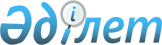 Об утверждении регламентов государственных услуг государственного учреждения "Отдел образования Актогайского района"
					
			Утративший силу
			
			
		
					Постановление акимата Актогайского района Павлодарской области от 27 декабря 2012 года N 347. Зарегистрировано Департаментом юстиции Павлодарской области 17 января 2013 года N 3348. Утратило силу постановлением акимата Актогайского района Павлодарской области от 20 июня 2013 года N 142      Сноска. Утратило силу постановлением акимата Актогайского района Павлодарской области от 20.06.2013 N 142.      Примечание РЦПИ:

      В тексте сохранена авторская орфография и пунктуация.

      В соответствии с пунктом 2 статьи 31 Закона Республики Казахстан от 23 января 2001 года "О местном государственном управлении и самоуправлении в Республике Казахстан", статьей 9-1 Закона Республики Казахстан "Об административных процедурах", постановлением Правительства Республики Казахстан от 20 июля 2010 года N 745 "Об утверждении реестра государственных услуг, оказываемых физическим и юридическим лицам", Постановление Правительства Республики Казахстан от 31 августа 2012 года N 1119 "Об утверждении стандартов государственных услуг, оказываемых Министерством образования и науки Республики Казахстан, местными исполнительными органами в сфере образования и науки", в целях качественного предоставления государственных услуг, акимат Актогайского района ПОСТАНОВЛЯЕТ:



      1. Утвердить прилагаемые:



      1) регламент государственной услуги "Выдача разрешений на обучение в форме экстерната в организациях основного среднего, общего среднего образования";



      2) регламент государственной услуги "Прием документов и зачисление в организации образования независимо от ведомственной подчиненности для обучения по общеобразовательным программам начального, основного среднего, общего среднего образования";



      3) регламент государственной услуги "Прием документов для организации индивидуального бесплатного обучения на дому детей, которые по состоянию здоровья в течение длительного времени не могут посещать организации начального, основного среднего, общего среднего образования";



      4) регламент государственной услуги "Прием документов и зачисление в организации дополнительного образования для детей по предоставлению им дополнительного образования";



      5) регламент государственной услуги "Прием документов и зачисление детей в дошкольные организации образования";



      6) регламент государственной услуги "Выдача дубликатов документов об образовании";



      7) регламент государственной услуги "Прием документов для предоставления бесплатного питания отдельным категориям обучающихся и воспитанников в общеобразовательных школах";



      8) регламент государственной услуги "Прием документов для предоставления отдыха детям из малообеспеченных семей в загородных и пришкольных лагерях".



      2. Контроль за исполнением данного постановления возложить на курирующего заместителя акима района.



      3. Настоящее постановление вводится в действие по истечении десяти календарных дней со дня первого официального опубликования.      Аким района                                Ж. Кожанов

Утвержден       

постановлением акимата   

Актогайского района    

Павлодарской области    

от 27 декабря 2012 года N 347 

Регламент государственной услуги "Выдача разрешений

на обучение в форме экстерната в организациях основного

среднего, общего среднего образования" 

1. Общие положения

      1. Наименование государственной услуги "Выдача разрешений на обучение в форме экстерната в организациях основного среднего, общего среднего образования".



      2. Форма оказываемой государственной услуги: не автоматизированная.



      3. Государственная услуга оказывается на основании стандарта "Выдача разрешений на обучение в форме экстерната в организациях основного среднего, общего среднего образования", утвержденного постановлением Правительства Республики Казахстан от 31 августа 2012 года N 1119 (далее – Стандарт).



      4. Государственная услуга предоставляется:

      1) государственным учреждением "Отдел образования Актогайского района" (далее – Уполномоченный орган), Павлодарская область, село Актогай, улица Алина, 97 телефон (8-718-41) 21-5-97, график работы с 9.00 часов до 18.30 часов, обеденный перерыв с 13.00 часов до 14.30 часов, выходные дни – суббота, воскресенье и праздничные дни, электронный адрес aktogairoo3@mail.ru, прием осуществляется в порядке очереди, без предварительной записи и ускоренного обслуживания;

      2) учреждениями образования Актогайского района (далее – Уполномоченный орган), расположенные по адресам согласно приложения 1, график работы с 9.00 часов до 18.30 часов, обеденный перерыв с 13.00 часов до 14.30 часов, выходные дни – суббота, воскресенье и праздничные дни, прием осуществляется в порядке очереди без предварительной записи и ускоренного обслуживания.



      5. Результатом оказываемой государственной услуги являются разрешение на обучение в форме экстерната либо мотивированный ответ об отказе в предоставлении услуги.



      6. Государственная услуга предоставляется физическим лицам (далее - Потребитель).



      7. Сроки оказания государственной услуги с момента сдачи получателем государственной услуги необходимых документов, определенных в пункте 11 стандарта, составляют пятнадцать рабочих дней.

      Максимально допустимое время ожидания до получения государственной услуги - не более 30 (тридцать) минут.

      Максимально допустимое время обслуживания получателя государственной услуги - не более 30 (тридцать) минут.

      8. Государственная услуга предоставляется бесплатно. 

2. Описание порядка действий оказания государственной услуги

      9. Для получения данной государственной услуги потребителю необходимо предоставить перечень документов, указанных в пункте 11 Стандарта.

      При сдаче всех необходимых документов для получения государственной услуги получателю государственной услуги выдается опись с отметкой о дне получения.



      10. В предоставлении государственной услуги может быть отказано в случае, предусмотренным в пункте 16 Стандарта.



      11. Требование к информационной безопасности: обеспечение сохранности, защиты и конфиденциальности информации о содержании документов потребителя.



      12. В процессе оказания государственной услуги задействованы следующие структурно-функциональные единицы (далее - единиц):

      1) специалист Уполномоченного органа;

      2) начальник Уполномоченного органа.



      13. Последовательность действий единиц приведена в приложении 2 к настоящему регламенту.



      14. Схема, отражающая взаимосвязь между логической последовательностью действий и единиц, приведена в приложении 3 к настоящему регламенту. 

3. Ответственность должностных лиц,

оказывающих государственные услуги

      15. За нарушение порядка оказания государственной услуги должностные лица несут ответственность, предусмотренную законами Республики Казахстан.

Приложение 1         

к Регламенту государственной услуги

"Выдача разрешений на обучение в 

форме экстерната в организациях  

основного среднего, общего    

среднего образования" от 27   

декабря 2012 года N 347      

Перечень организаций среднего образования Актогайского района

Приложение 2         

к Регламенту государственной услуги

"Выдача разрешений на обучение в 

форме экстерната в организациях  

основного среднего, общего    

среднего образования" от 27   

декабря 2012 года N 347      

Описание действий структурно-функциональных единиц

Приложение 3         

к Регламенту государственной услуги

"Выдача разрешений на обучение в 

форме экстерната в организациях  

основного среднего, общего    

среднего образования" от 27   

декабря 2012 года N 347      

Схема предоставления государственной услуги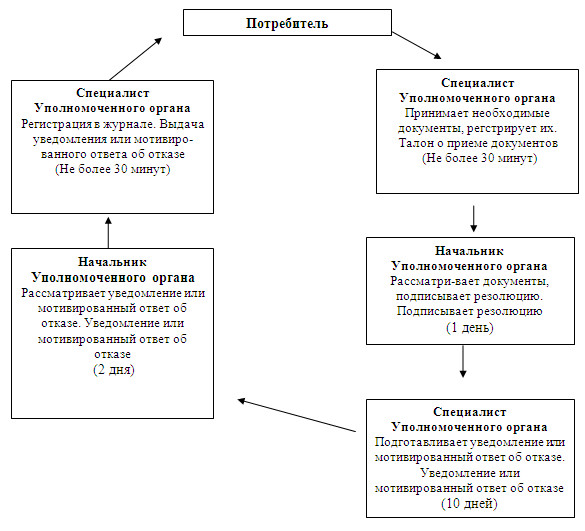 

Утвержден       

постановлением акимата   

Актогайского района    

Павлодарской области    

от 27 декабря 2012 года N 347 

Регламент государственной услуги "Прием документов и зачисление

в организации образования независимо от ведомственной

подчиненности для обучения по общеобразовательным программам

начального, основного среднего, общего среднего образования" 

1. Общие положения

      1. Наименование государственной услуги "Прием документов и зачисление в организации образования независимо от ведомственной подчиненности для обучения по общеобразовательным программам начального, основного среднего, общего среднего образования".



      2. Форма оказываемой государственной услуги: не автоматизированная.



      3. Государственная услуга оказывается на основании стандарта "Прием документов и зачисление в организации образования независимо от ведомственной подчиненности для обучения по общеобразовательным программам начального, основного среднего, общего среднего образования", утвержденного постановлением Правительства Республики Казахстан от 31 августа 2012 года N 1119 (далее – Стандарт).



      4. Государственная услуга оказывается учреждениями образования Актогайского района (далее – Уполномоченный орган), расположенные по адресам согласно приложения 1, график работы с 9.00 часов до 18.30 часов, обеденный перерыв с 13.00 часов до 14.30 часов, выходные дни – суббота, воскресенье и праздничные дни, прием осуществляется в порядке очереди без предварительной записи и ускоренного обслуживания.



      5. Результатом оказываемой государственной услуги являются общий приказ организации образования о зачислении в организацию образования либо мотивированный ответ об отказе в предоставлении услуги.



      6. Государственная услуга предоставляется гражданам Республики Казахстан в возрасте 7-18 лет (далее - Потребитель).



      7. Срок оказания государственной услуги с момента сдачи Потребителем государственной услуги необходимых документов составляет 1 рабочий день.

      Максимальное время ожидания до получения государственной услуги, оказываемой на месте в день обращения (при регистрации), - 30 минут.

      Максимальное время обслуживания Потребителя, оказываемой на месте в день обращения – не более 30 минут.

      Срок получения конечного результата оказываемой государственной услуги (приказ о зачислении в организацию образования) - не более 3 месяцев, так как приказ о зачислении является общим для всех обучающихся.



      8. Государственная услуга предоставляется бесплатно. 

2. Описание порядка действий оказания государственной услуги

      9. Для получения данной государственной услуги потребителю необходимо предоставить перечень документов, указанных в пункте 11 Стандарта.

      После сдачи всех необходимых документов для получения государственной услуги потребителю выдается расписка о приеме необходимых документов с указанием номера и даты приема заявления, количества и названия приложенных документов, фамилии, имени, отчества ответственного лица, принявшего документы.



      10. Уполномоченным органом в предоставлении государственной услуги может быть отказано в случае, предусмотренным в пункте 16 Стандарта.



      11. Требование к информационной безопасности: обеспечение сохранности, защиты и конфиденциальности информации о содержании документов потребителя.



      12. В процессе оказания государственной услуги задействованы следующие структурно-функциональные единицы (далее - единиц):

      1) специалист Уполномоченного органа;

      2) начальник Уполномоченного органа.



      13. Последовательность действий единиц приведена в приложении 2 к настоящему регламенту.



      14. Схема, отражающая взаимосвязь между логической последовательностью действий и единиц, приведена в приложении 3 к настоящему регламенту. 

3. Ответственность должностных лиц,

оказывающих государственные услуги

      15. За нарушение порядка оказания государственной услуги должностные лица несут ответственность, предусмотренную законами Республики Казахстан.

Приложение 1          

к Регламенту государственной услуги

Прием документов и зачисление в   

организации образования независимо 

от ведомственной подчиненности для  

обучения по общеобразовательным   

программам начального, основного   

среднего, общего среднего образования"

от 27 декабря 2012 года N 347      

Перечень организаций среднего образования Актогайского района

Приложение 2          

к Регламенту государственной услуги

Прием документов и зачисление в   

организации образования независимо 

от ведомственной подчиненности для  

обучения по общеобразовательным   

программам начального, основного   

среднего, общего среднего образования"

от 27 декабря 2012 года N 347      

Описание действий структурно-функциональных единиц

Приложение 3          

к Регламенту государственной услуги

Прием документов и зачисление в   

организации образования независимо 

от ведомственной подчиненности для  

обучения по общеобразовательным   

программам начального, основного   

среднего, общего среднего образования"

от 27 декабря 2012 года N 347      

Схема предоставления государственной услуги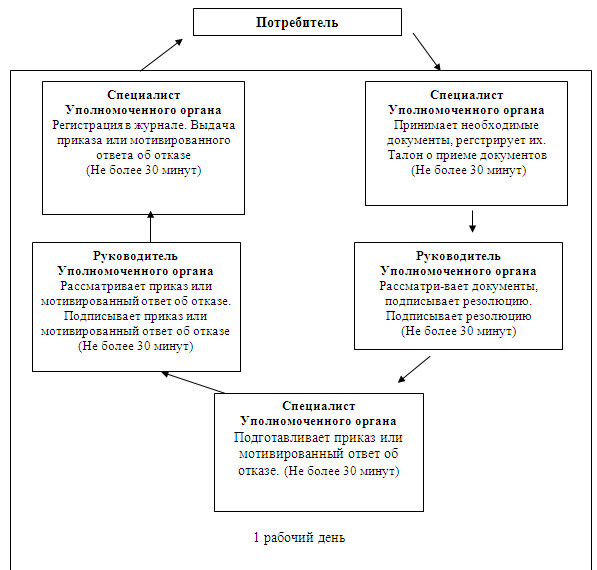 

Утвержден       

постановлением акимата   

Актогайского района    

Павлодарской области    

от 27 декабря 2012 года N 347 

Регламент государственной услуги "Прием документов для

организации индивидуального бесплатного обучения на дому

детей, которые по состоянию здоровья в течение длительного

времени не могут посещать организации начального,

основного среднего, общего среднего образования" 

1. Общие положения

      1. Наименование государственной услуги "Прием документов для организации индивидуального бесплатного обучения на дому детей, которые по состоянию здоровья в течение длительного времени не могут посещать организации начального, основного среднего, общего среднего образования".



      2. Форма оказываемой государственной услуги: не автоматизированная.



      3. Государственная услуга оказывается на основании стандарта "Прием документов для организации индивидуального бесплатного обучения на дому детей, которые по состоянию здоровья в течение длительного времени не могут посещать организации начального, основного среднего, общего среднего образования" утвержденного постановлением Правительства Республики Казахстан от 31 августа 2012 года N 1119 (далее – Стандарт).



      4. Государственная услуга предоставляется организациями среднего образования Актогайского района адреса которых указаны в приложении 1 к настоящему Регламенту, (далее – Уполномоченный орган), график работы с 9.00 часов до 18.30 часов, обеденный перерыв с 13.00 часов до 14.30 часов, выходные дни – суббота, воскресенье и праздничные дни, прием осуществляется без предварительной записи и ускоренного обслуживания.



      5. Результатом оказываемой государственной услуги являются приказ организации образования либо мотивированный ответ об отказе в предоставлении услуги.



      6. Государственная услуга оказывается физическим лицам, не имеющим возможности посещения организации образования, временно или постоянно, по состоянию здоровья (далее – Потребители).



      7. Сроки оказания государственной услуги с момента сдачи получателем государственной услуги необходимых документов, определенных в пункте 11 стандарта – 3 рабочих дня.

      Максимально допустимое время ожидания до получения государственной услуги – не более 10 (десяти) минут.

      Максимально допустимое время обслуживания потребителя государственной услуги – не более 10 (десяти) минут.



      8. Государственная услуга оказывается бесплатно. 

2. Описание порядка действий оказания государственной услуги

      9. Для получения данной государственной услуги потребителю необходимо предоставить перечень документов, указанных в пункте 11 Стандарта.

      При сдаче всех необходимых документов для получения государственной услуги получателю государственной услуги выдается опись с отметкой о дне получения.



      10. Уполномоченным органом в предоставлении государственной услуги может быть отказано в случае, предусмотренным в пункте 16 Стандарта.



      11. Требование к информационной безопасности: обеспечение сохранности, защиты и конфиденциальности информации о содержании документов потребителя.



      12. В процессе оказания государственной услуги задействованы следующие структурно-функциональные единицы (далее - единиц):

      1) специалист Уполномоченного органа;

      2) начальник Уполномоченного органа.



      13. Последовательность действий единиц приведена в приложении 2 к настоящему регламенту.



      14. Схема, отражающая взаимосвязь между логической последовательностью действий и единиц, приведена в приложении 3 к настоящему регламенту. 

3. Ответственность должностных лиц,

оказывающих государственные услуги

      15. За нарушение порядка оказания государственной услуги должностные лица несут ответственность, предусмотренную законами Республики Казахстан.

Приложение 1         

к Регламенту государственной услуги

"Прием документов для организации  

индивидуального бесплатного обучения

на дому детей, которые по состоянию

здоровья в течение длительного   

времени не могут посещать организации

начального, основного среднего,   

общего среднего образования"    

от 27 декабря 2012 года N 347    

Перечень организаций среднего образования Актогайского района

Приложение 2         

к Регламенту государственной услуги

"Прием документов для организации  

индивидуального бесплатного обучения

на дому детей, которые по состоянию

здоровья в течение длительного   

времени не могут посещать организации

начального, основного среднего,   

общего среднего образования"    

от 27 декабря 2012 года N 347    

Описание действий структурно-функциональных единиц

Приложение 3         

к Регламенту государственной услуги

"Прием документов для организации  

индивидуального бесплатного обучения

на дому детей, которые по состоянию

здоровья в течение длительного   

времени не могут посещать организации

начального, основного среднего,   

общего среднего образования"    

от 27 декабря 2012 года N 347    

Схема предоставления государственной услуги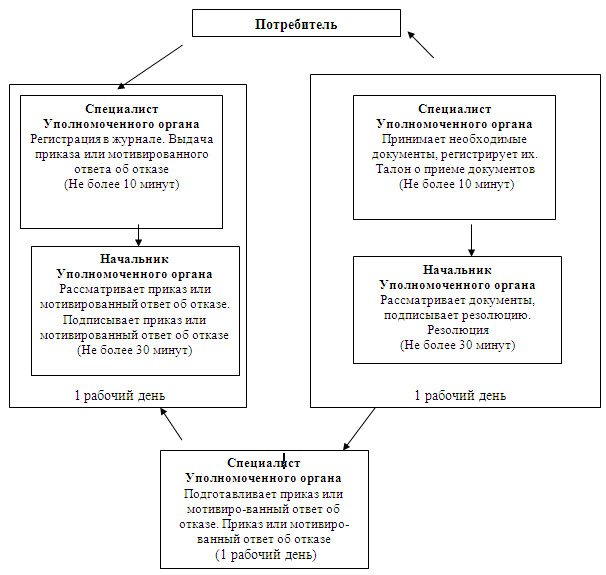 

Утвержден       

постановлением акимата   

Актогайского района    

Павлодарской области    

от 27 декабря 2012 года N 347 

Регламент государственной услуги "Прием документов и

зачисление в организации дополнительного образования для

детей по предоставлению им дополнительного образования" 

1. Общие положения

      1. Наименование государственной услуги "Прием документов и зачисление в организации дополнительного образования для детей по предоставлению им дополнительного образования".



      2. Форма оказываемой государственной услуги: не автоматизированная.



      3. Государственная услуга оказывается на основании стандарта "Прием документов и зачисление в организации дополнительного образования для детей по предоставлению им дополнительного образования" утвержденного постановлением Правительства Республики Казахстан от 31 августа 2012 года N 1119 (далее – Стандарт).



      4. Государственная услуга предоставляется:

      1) Государственным казенным коммунальным предприятием "Центр занятости и детского творчества Актогайского района", отдела образования Актогайского района, акимата Актогайского района" (далее – Уполномоченный орган), Павлодарская область село Актогай ул. Абая, 100, телефон (8-718-41) 21-5-64, график работы с 9.00 часов до 18.30 часов, обеденный перерыв с 13.00 часов до 14.30 часов, выходные дни – суббота, воскресенье и праздничные дни, прием осуществляется без предварительной записи и ускоренного обслуживания;

      2) Государственным казенным коммунальным предприятием "Актогайская детская школа искусств" отдела образования  Актогайского района, акимата Актогайского района", (далее – Уполномоченный орган), Павлодарская область село Актогай ул. Абая, 102, телефон (8-718-41) 21-6-40, график работы с 9.00 часов до 18.30 часов, обеденный перерыв с 13.00 часов до 14.30 часов, выходные дни – суббота, воскресенье и праздничные дни, прием осуществляется без предварительной записи и ускоренного обслуживания.



      5. Результатом завершения оказываемой государственной услуги являются приказ о зачислении в организацию дополнительного образования детей, изданный на основании договора согласно приложению 2 к стандарту, заключенного между законными представителями детей и организацией дополнительного образования детей либо мотивированный ответ об отказе в предоставлении государственной услуги.



      6. Государственная услуга оказывается физическим лицам в возрасте от 3 до 18 лет (далее - Потребитель).



      7. Сроки оказания государственной услуги с момента обращения для получения государственной услуги составляют 3 рабочих дня (15 дней для детских музыкальных, художественных школ, школ искусств и спортивных школ).

      Максимально допустимое время ожидания до получения государственной услуги, оказываемой на месте в день обращения заявителя – не более 30 минут;

      Максимально допустимое время обслуживания получателя государственной услуги, оказываемой на месте в день обращения заявителя не более 30 минут.



      8. Государственная услуга оказывается бесплатно. 

2. Описание порядка действий (взаимодействия)

в процессе оказания государственной услуги

      9. Для получения государственной услуги потребитель предоставляет документы определенные в пункте 11 Стандарта.

      После сдачи всех необходимых документов потребителю выдается расписка о получении необходимых документов с указанием номера и даты приема заявления, фамилии, имени, отчества ответственного лица, выдавшего расписку с указанием даты получения услуги.



      10. В предоставлении государственной услуги может быть отказано в случае, предусмотренным в пункте 16 Стандарта.



      11. Требование к информационной безопасности: обеспечение сохранности, защиты и конфиденциальности информации о содержании документов потребителя.



      12. В процессе оказания государственной услуги задействованы следующие структурно-функциональные единицы (далее - единиц):

      1) специалист Уполномоченного органа;

      2) начальник Уполномоченного органа.



      13. Последовательность действий единиц приведена в приложении  1 к настоящему регламенту.



      14. Схема, отражающая взаимосвязь между логической последовательностью действий и единиц, приведена в приложении 2 к настоящему регламенту. 

4. Ответственность должностных лиц,

оказывающих государственные услуги

      15. За нарушение порядка оказания государственной услуги должностные лица несут ответственность, предусмотренную законами Республики Казахстан.

Приложение 1        

к регламенту государственной услуги 

"Прием документов и зачисление в   

организации дополнительного образования

для детей по предоставлению им    

дополнительного образования" от 27  

декабря 2012 года N 347       

Описание действий структурно-функциональных единиц

Приложение 2        

к регламенту государственной услуги 

"Прием документов и зачисление в   

организации дополнительного образования

для детей по предоставлению им    

дополнительного образования" от 27  

декабря 2012 года N 347       

Схема предоставления государственной услуги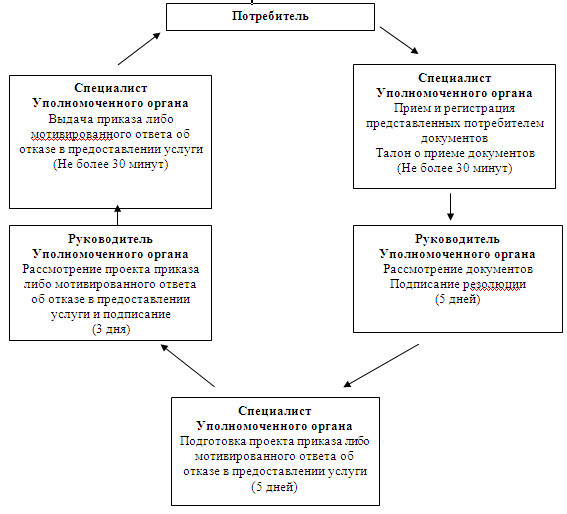 

Утвержден       

постановлением акимата   

Актогайского района    

Павлодарской области    

от 27 декабря 2012 года N 347 

Регламент государственной услуги "Прием документов и

зачисление детей в дошкольные организации образования" 

1. Общие положения

      1. Наименование государственной услуги "Прием документов и зачисление детей в дошкольные организации образования".



      2. Форма оказываемой государственной услуги: не автоматизированная.



      3. Государственная услуга оказывается на основании стандарта государственной услуги "Прием документов и зачисление детей в дошкольные организации образования" утвержденного постановлением Правительства Республики Казахстан от 31 августа 2012 года N 1119 (далее - Стандарт).



      4. Государственная услуга предоставляется:

      1) Государственным казенным предприятием "Детский сад "Айголек" аппарата акима Актогайского сельского округа, акимата Актогайского района (далее – Уполномоченный орган), Павлодарская область, село Актогай, переулок Юнный 4, телефон (8-718-41) 22-0-64 график работы с 9.00 часов до 18.30 часов, обеденный перерыв с 13.00 часов до 14.30 часов, выходные дни – суббота, воскресенье и праздничные дни, прием осуществляется в порядке очереди без предварительной записи и ускоренного обслуживания.

      2) Государственным казенным предприятием "Детский сад "Ақ бота" аппарата акима Актогайского сельского округа Актогайского района, акимата Актогайского района (далее – Уполномоченный орган), Павлодарская область, село Актогай, М.Горького 56, телефон (8-718-41) 21-5-47, график работы с 9.00 часов до 18.30 часов, обеденный перерыв с 13.00 часов до 14.30 часов, выходные дни – суббота, воскресенье и праздничные дни, прием осуществляется в порядке очереди без предварительной записи и ускоренного обслуживания.



      5. Результатом оказания государственной услуги являются договор, заключаемый согласно приложению 1 к стандарту между ДО и законными представителями либо мотивированный ответ об отказе в предоставлении государственной услуги.



      6. Государственная услуга оказывается законным представителям детей дошкольного возраст (далее - Потребитель).



      7. Сроки оказания государственной услуги с момента сдачи получателем государственной услуги документов в ДО, определенных в пункте 11 стандарта и получения необходимой консультации со стороны руководителя составляют не менее 30 минут.

      Максимально допустимое время ожидания получения государственной услуги, оказываемой на месте в день обращения получателя государственной услуги, составляет не более 30 минут.

      Максимально допустимое время обслуживания получателя государственной услуги, оказываемой на месте в день обращения, составляет не менее 30 минут.



      8. Государственная услуга оказывается бесплатно. 

2. Описание порядка действий (взаимодействия)

в процессе оказания государственной услуги

      9. Для получения государственной услуги потребитель предоставляет документы определенные в пункте 11 Стандарта.



      10. Уполномоченным органом в предоставлении государственной услуги может быть отказано в случае, предусмотренным в пункте 16 Стандарта.



      11. Требование к информационной безопасности: обеспечение сохранности, защиты и конфиденциальности информации о содержании документов потребителя.



      12. В процессе оказания государственной услуги задействованы следующие структурно-функциональные единицы (далее - единиц):

      1) специалист Уполномоченного органа;

      2) начальник Уполномоченного органа.



      13. Последовательность действий единиц приведена в приложении 1 к настоящему регламенту.



      14. Схема, отражающая взаимосвязь между логической последовательностью действий и единиц, приведена в приложении 2 к настоящему регламенту. 

4. Ответственность должностных лиц,

оказывающих государственные услуги

      15. За нарушение порядка оказания государственной услуги должностные лица несут ответственность, предусмотренную законами Республики Казахстан.

Приложение 1         

к регламенту государственной услуги

"Прием документов и зачисление детей

в дошкольные организации образования"

от 27 декабря 2012 года N 347     

Описание действий структурно-функциональных единиц

Приложение 2         

к регламенту государственной услуги

"Прием документов и зачисление детей

в дошкольные организации образования"

от 27 декабря 2012 года N 347     

Схема предоставления государственной услуги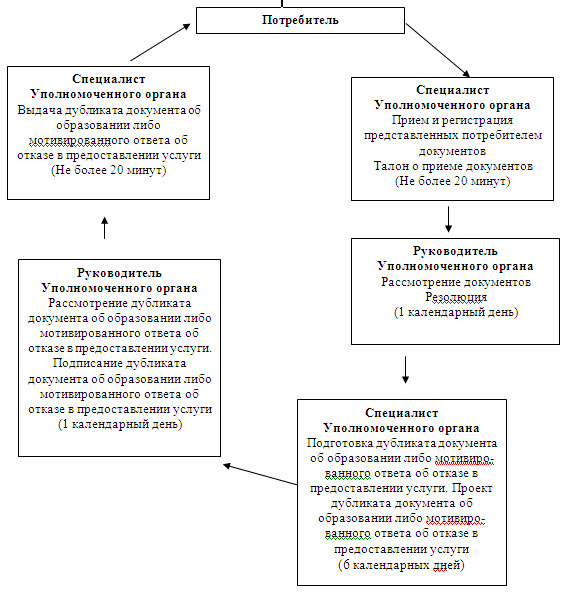 

Утвержден       

постановлением акимата   

Актогайского района    

Павлодарской области    

от 27 декабря 2012 года N 347 

Регламент государственной услуги

"Выдача дубликатов документов об образовании" 

1. Общие положения

      1. Наименование государственной услуги "Выдача дубликатов документов об образовании".



      2. Форма оказываемой государственной услуги: не автоматизированная.



      3. Государственная услуга оказывается на основании стандарта государственной услуги "Выдача дубликатов документов об образовании" утвержденного Постановлением Правительства Республики Казахстан от 31 августа 2012 года N 1119 (далее - Стандарт).



      4. Государственная услуга оказывается учреждениями образования Актогайского района (далее – Уполномоченный орган), расположенные по адресам согласно приложения 1, график работы с 9.00 часов до 18.30 часов, обеденный перерыв с 13.00 часов до 14.30 часов, выходные дни – суббота, воскресенье и праздничные дни, прием осуществляется в порядке очереди без предварительной записи и ускоренного обслуживания.



      5. Результатом оказываемой государственной услуги являются дубликат документа об образовании либо мотивированный ответ об отказе в предоставлении услуги.



      6. Государственная услуга оказывается гражданам Республики Казахстан, лицам без гражданства, постоянно проживающим в Республике Казахстан, и лицам казахской национальности, не являющимся гражданами Республики Казахстан (далее - Потребитель)



      7. Сроки оказания государственной услуги с момента сдачи получателем государственной услуги необходимых документов, определенных в пункте 11 стандарта составляют 10 календарных дней.

      Максимально допустимое время ожидания до получения государственной услуги, оказываемой на месте в день обращения заявителя – не более 20 минут;

      Максимально допустимое время обслуживания получателя государственной услуги, оказываемой на месте в день обращения заявителя не более 20 минут.



      8. Государственная услуга оказывается бесплатно. 

2. Описание порядка действий (взаимодействия)

в процессе оказания государственной услуги

      9. Для получения государственной услуги Потребитель предоставляет документы определенные в пункте 11 Стандарта.

      При сдаче всех необходимых документов для получения государственной услуги получателю выдается расписка о получении всех документов, в которой содержатся: номер и дата приема запроса, вид запрашиваемой государственной услуги, количество названий и приложенных документов, дата (время) и место выдачи документов, фамилия, имя, отчество представителя организации образования, принявшего заявление на оформление документов, фамилия, имя, отчество получателя государственной услуги, его (ее) контактные данные.



      10. В предоставлении государственной услуги может быть отказано в случае, предусмотренным в пункте 16 Стандарта.



      11. Требование к информационной безопасности: обеспечение сохранности, защиты и конфиденциальности информации о содержании документов потребителя.



      12. В процессе оказания государственной услуги задействованы следующие структурно-функциональные единицы (далее - единиц):

      1) специалист Уполномоченного органа;

      2) руководитель Уполномоченного органа.



      13. Последовательность действий единиц приведена в приложении 2 к настоящему регламенту.



      14. Схема, отражающая взаимосвязь между логической последовательностью действий и единиц, приведена в приложении 3 к настоящему регламенту. 

4. Ответственность должностных лиц,

оказывающих государственные услуги

      15. За нарушение порядка оказания государственной услуги должностные лица несут ответственность, предусмотренную законами Республики Казахстан.

Приложение 1        

к регламенту государственной услуги

"Выдача дубликатов документов   

об образовании"         

от 27 декабря 2012 года N 347    

Перечень организаций среднего образования Актогайского района

Приложение 2        

к регламенту государственной услуги

"Выдача дубликатов документов   

об образовании"         

от 27 декабря 2012 года N 347    

Описание действий структурно-функциональных единиц

Приложение 3        

к регламенту государственной услуги

"Выдача дубликатов документов   

об образовании"         

от 27 декабря 2012 года N 347    

Схема предоставления государственной услуги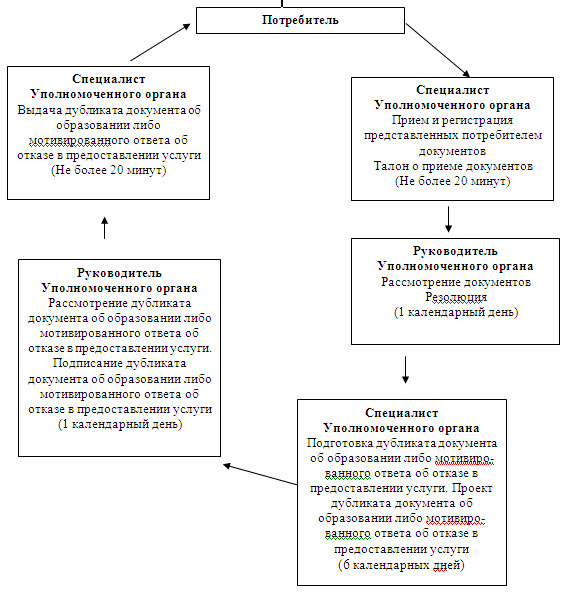 

Утвержден       

постановлением акимата   

Актогайского района    

Павлодарской области    

от 27 декабря 2012 года N 347 

Регламент государственной услуги "Прием документов для

предоставления бесплатного питания отдельным категориям

обучающихся и воспитанников в общеобразовательных школах" 

1. Общие положения

      1. Наименование государственной услуги "Прием документов для предоставления бесплатного питания отдельным категориям обучающихся и воспитанников в общеобразовательных школах".



      2. Форма оказываемой государственной услуги: не автоматизированная.



      3. Государственная услуга оказывается на основании стандарта государственной услуги "Прием документов для предоставления бесплатного питания отдельным категориям обучающихся и воспитанников в общеобразовательных школах", утвержденного Постановлением Правительства Республики Казахстан от 31 августа 2012 года N 1119 (далее - Стандарт).



      4. Государственная услуга предоставляется государственным учреждением "Отдел образования Актогайского района" (далее – Уполномоченный орган) по адресу: Павлодарская область, село Актогай, улица Актогай 118, телефон, факс: 8 (71841) 21-5-97, 21-1-36, график работы с 9.00 часов до 18.30 часов, обеденный перерыв с 13.00 часов до 14.30 часов, выходные дни – суббота, воскресенье и праздничные дни, прием осуществляется в порядке очереди без предварительной записи и ускоренного обслуживания.



      5. Результатом завершения оказываемой государственной услуги являются предоставление бесплатного питания отдельным категориям обучающихся и воспитанников в общеобразовательных школах с выдачей справки о предоставлении бесплатного питания в общеобразовательной школе на бумажном носителе, согласно приложению 5 к стандарту, либо мотивированный ответ об отказе в предоставлении услуги.



      6. Государственная услуга оказывается обучающимся и воспитанникам государственных учреждений образования (далее - Потребитель):

      1) детям из семей, имеющих право на получение государственной адресной социальной помощи;

      2) детям из семей, не получающих государственную адресную социальную помощь, в которых среднедушевой доход ниже величины прожиточного минимума;

      3) детям-сиротам и детям, оставшимся без попечения родителей, проживающим в семьях;

      4) детям из семей, требующих экстренной помощи в результате чрезвычайных ситуаций;

      5) иным категориям обучающихся и воспитанников, определяемым коллегиальным органом управления организации образования.



      7. Сроки оказания государственной услуги с момента обращения для получения государственной услуги (в течение 5 дней с поступления заявления) составляют 5 рабочих дней.

      Максимально допустимое время ожидания до получения государственной услуги, оказываемой на месте в день обращения заявителя (при регистрации), - не более 30 минут;

      Максимально допустимое время обслуживания получателя государственной услуги, оказываемой на месте в день обращения заявителя, - не более 30 минут.

      Государственная услуга предоставляется в течение учебного год.



      8. Государственная услуга оказывается бесплатно. 

2. Описание порядка действий (взаимодействия)

в процессе оказания государственной услуги

      9. Для получения государственной услуги потребитель предоставляет документы определенные в пункте 11 Стандарта.

      После сдачи всех необходимых документов потребителю выдается расписка в получении необходимых документов, с указанием номера и даты приема заявления, фамилии, имени, отчества ответственного работника общеобразовательной школы, выдавшего расписку с указанием даты получения услуги.



      10. В предоставлении государственной услуги может быть отказано в случае, предусмотренным в пункте 16 Стандарта.



      11. Требование к информационной безопасности: обеспечение сохранности, защиты и конфиденциальности информации о содержании документов потребителя.



      12. В процессе оказания государственной услуги задействованы следующие структурно-функциональные единицы (далее - единиц):

      1) специалист Уполномоченного органа;

      2) руководитель Уполномоченного органа.



      13. Последовательность действий единиц приведена в приложении  1 к настоящему регламенту.



      14. Схема, отражающая взаимосвязь между логической последовательностью действий и единиц, приведена в приложении 2 к настоящему регламенту. 

4. Ответственность должностных лиц,

оказывающих государственные услуги

      15. За нарушение порядка оказания государственной услуги должностные лица несут ответственность, предусмотренную законами Республики Казахстан.

Приложение 1          

к регламенту государственной услуги

"Прием документов для предоставления

бесплатного питания отдельным    

категориям обучающихся и воспитанников

в общеобразовательных школах"    

от 27 декабря 2012 года N 347     

Описание действий структурно-функциональных единиц

Приложение 2          

к регламенту государственной услуги

"Прием документов для предоставления

бесплатного питания отдельным    

категориям обучающихся и воспитанников

в общеобразовательных школах"    

от 27 декабря 2012 года N 347     

Схема предоставления государственной услуги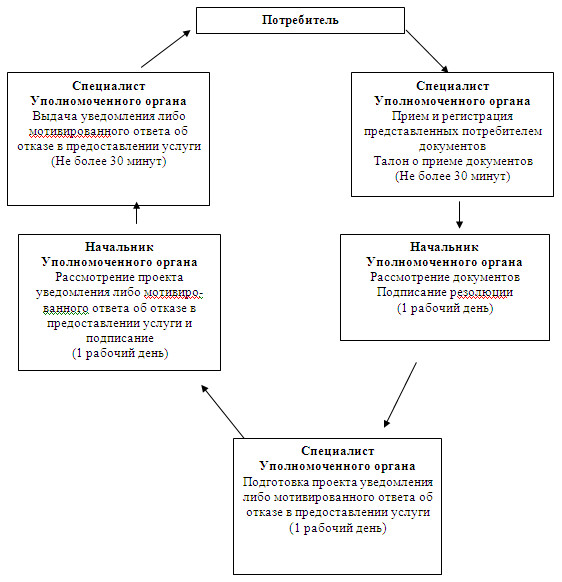 

Утвержден       

постановлением акимата   

Актогайского района    

Павлодарской области    

от 27 декабря 2012 года N 347 

Регламент государственной услуги "Прием документов для

предоставления отдыха детям из малообеспеченных

семей в загородных и пришкольных лагерях" 

1. Общие положения

      1. Наименование государственной услуги "Прием документов для предоставления отдыха детям из малообеспеченных семей в загородных и пришкольных лагерях".



      2. Форма оказываемой государственной услуги: не автоматизированная.



      3. Государственная услуга оказывается на основании стандарта государственной услуги "Прием документов для предоставления отдыха детям из малообеспеченных семей в загородных и пришкольных лагерях ", утвержденного Постановлением Правительства Республики Казахстан от 31 августа 2012 года N 1119 (далее - Стандарт).



      4. Государственная услуга оказывается:

      1) государственным учреждением "Отдел образования Актогайского района" (далее – Уполномоченный орган), Павлодарская область, село Актогай, улица Алина, 97 телефон, факс (8-718-41) 21-5-97, 21-1-36, график работы с 9.00 часов до 18.30 часов, обеденный перерыв с 13.00 часов до 14.30 часов, выходные дни – суббота, воскресенье и праздничные дни, электронный адрес aktogairoo3@mail.ru, прием осуществляется в порядке очереди, без предварительной записи и ускоренного обслуживания;

      2) учреждениями образования Актогайского района (далее – Уполномоченный орган), расположенные по адресам указанным в приложении 1, график работы с 9.00 часов до 18.30 часов, обеденный перерыв с 13.00 часов до 14.30 часов, выходные дни – суббота, воскресенье и праздничные дни, прием осуществляется в порядке очереди, без предварительной записи и ускоренного обслуживания.



      5. Результатом завершения оказываемой государственной услуги являются выдача направления в загородные и пришкольные лагеря, согласно приложению 2 к стандарту, либо мотивированный ответ об отказе в предоставлении услуги.



      6. Государственная услуга оказывается обучающимся и воспитанникам организации образования из малообеспеченных семей (далее - Потребитель).



      7. Сроки оказания государственной услуги с момента обращения для получения государственной услуги составляют десять календарных дней со дня подачи заявления.

      Максимально допустимое время ожидания до получения государственной услуги, оказываемой на месте в день обращения заявителя (при регистрации), - не более 30 минут.

      Максимально допустимое время обслуживания получателя государственной услуги, оказываемой на месте в день обращения заявителя, - не более 30 минут.



      8. Государственная услуга оказывается бесплатно за счет местного и республиканского бюджета. 

2. Описание порядка действий (взаимодействия)

в процессе оказания государственной услуги

      9. Для получения государственной услуги потребитель предоставляет документы определенные в пункте 11 Стандарта.

      После сдачи всех необходимых документов потребителю выдается расписка в получении необходимых документов, с указанием номера и даты приема заявления, фамилии, имени, отчества ответственного работника общеобразовательной школы, выдавшего расписку с указанием даты получения услуги.



      10. В предоставлении государственной услуги может быть отказано в случае, предусмотренным в пункте 16 Стандарта.



      11. Требование к информационной безопасности: обеспечение сохранности, защиты и конфиденциальности информации о содержании документов потребителя.



      12. В процессе оказания государственной услуги задействованы следующие структурно-функциональные единицы (далее - единиц):

      1) специалист Уполномоченного органа;

      2) руководитель Уполномоченного органа.



      13. Последовательность действий единиц приведена в приложении 2 к настоящему регламенту.



      14. Схема, отражающая взаимосвязь между логической последовательностью действий и единиц, приведена в приложении 3 к настоящему регламенту. 

4. Ответственность должностных лиц,

оказывающих государственные услуги

      15. За нарушение порядка оказания государственной услуги должностные лица несут ответственность, предусмотренную законами Республики Казахстан.

Приложение 1         

к Регламенту государственной услуги  

"Прием документов для предоставления  

отдыха детям из малообеспеченных    

семей в загородных и пришкольных лагерях"

от 27 декабря 2012 года N 347      

Перечень организаций среднего образования Актогайского района

Приложение 2          

к Регламенту государственной услуги  

"Прием документов для предоставления  

отдыха детям из малообеспеченных    

семей в загородных и пришкольных лагерях"

от 27 декабря 2012 года N 347      

Описание действий структурно-функциональных единиц

Приложение 3         

к Регламенту государственной услуги  

"Прием документов для предоставления  

отдыха детям из малообеспеченных    

семей в загородных и пришкольных лагерях"

от 27 декабря 2012 года N 347      

Схема предоставления государственной услуги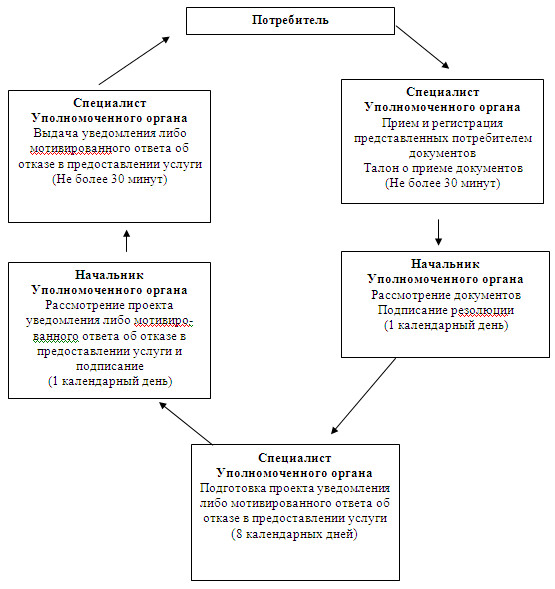 
					© 2012. РГП на ПХВ «Институт законодательства и правовой информации Республики Казахстан» Министерства юстиции Республики Казахстан
				N
Наименование организаций среднего образования
Юридический адрес
Телефон
Адрес сайта
1
2
3
4
5
1.Государственное учреждение "Общеобразовательная средняя школа имени Абая Актогайского района"село Актогай Микрорайон 288(71841) 21-4-93нет2.Государственное учреждение "Общеобразовательная средняя школа имени Махмета Кайырбаева Актогайского района"село Актогай Кайырбаева, 438(71841) 21-5-59kairbaeva.@mail.ru3.Государственное учреждение "Общеобразовательная Приреченская средняя школа Актогайского района"село Приреченское улица 22 Партсъезда 148(71841) 41-0-28нет4.Государственное учреждение "Общеобразовательная Харьковская средняя школа Актогайского района"село Харьковка улица Школьная 358(71841) 40-5-58нет5.Государственное учреждение "Общеобразовательная Енбекшинская средняя школа Актогайского района"село Барлыбай улица Школьная 118(71841) 41-3-00нет6.Государственное учреждение "Общеобразовательная Шидертинская средняя школа Актогайского района"село Баскамыс улица 1 Мая 78(71841) 41-1-71нет7.Государственное учреждение "Общеобразовательная  средняя школа имени Х. Шаяхметова Актогайского района"село Шуга улица Центральная 18(71841) 40-4-26нет8.Государственное учреждение "Общеобразовательная  средняя школа имени К. Идрисова Актогайского района"село Ауельбек улица Школьная 18(71841) 40-2-67нет9.Государственное учреждение "Общеобразовательная Караобинская средняя школа Актогайского района"село Караоба улица Терешкова 18(71841) 40-1-79нет10.Государственное учреждение "Общеобразовательная Жалаулинская средняя школа имени Ныгмана Алшинова Актогайского района"село Жалаулы улица Школьная 498(71841) 41-0-34нет11.Государственное учреждение "Общеобразовательная средняя школа имени Естая Актогайского района"село Жолболды улица Школьная 28(71841) 41-2-16нет12.Государственное учреждение "Общеобразовательная я средняя школа имени Ныгманова Актогайского района"село Жанабет улица Школьная 138(71841) 40-8-68нет13.Государственное учреждение "Общеобразовательная Агрономийская средняя школа Актогайского района"село Андриановка улица Школьная 18(71841) 26218нет14.Государственное учреждение "Общеобразовательная средняя школа  имени Муткенова Актогайского района"село Муткенова улица Школьная 58(71841) 24588нет15.Государственное учреждение "Общеобразовательная Шолаксорская средняя школа Актогайского района"село Шолаксор улица 8 Марта 68(71842 29-2-40нетДействие альтернативного процесса (хода, потока работ)
1N действия (хода, потока работ)123452Наименование СФЕСпециалист Уполномоченного органаНачальник Уполномоченного органаСпециалист Уполномоченного органаНачальник Уполномоченного органаСпециалист Уполномоченного органа3Наименование действия (процесса, процедуры, операции) и их описаниеПринимает необходимые документы, регстрирует ихРассматривает документы, подписывает резолюциюПодготавливает уведомление или мотивированный ответ об отказеРассматривает уведомление или мотивированный ответ об отказеРегистрация в журнале4Форма завершения (данные, документ, организационно-распорядительное решение)Талон о приеме документовРезолюцияУведомление или мотивированный ответ об отказеПодписывает уведомление или мотивированный ответ об отказеВыдача уведомления или мотивированного ответа об отказе5Сроки исполненияНе более 30 минут1 рабочий день10 рабочих дней2 рабочих дняНе более 30 минут6Номер следующего действия2 колонка3 колонка4 колонка5 колонкаN
Наименование организаций среднего образования
Юридический адрес
Телефон
Адрес сайта
1
2
3
4
5
1.Государственное учреждение "Общеобразовательная средняя школа имени Абая Актогайского района"село Актогай Микрорайон 288(71841) 21-4-93нет2.Государственное учреждение "Общеобразовательная средняя школа имени Махмета Кайырбаева Актогайского района"село Актогай Кайырбаева, 438(71841) 21-5-59kairbaeva.@mail.ru3.Государственное учреждение "Общеобразовательная Приреченская средняя школа Актогайского района"село Приреченское улица 22 Партсъезда 148(71841) 41-0-28нет4.Государственное учреждение "Общеобразовательная Харьковская средняя школа Актогайского района"село Харьковка улица Школьная 358(71841) 40-5-58нет5.Государственное учреждение "Общеобразовательная Енбекшинская средняя школа Актогайского района"село Барлыбай улица Школьная 118(71841) 41-3-00нет6.Государственное учреждение "Общеобразовательная Шидертинская средняя школа Актогайского района"село Баскамыс улица 1 Мая 78(71841) 41-1-71нет7.Государственное учреждение "Общеобразовательная  средняя школа имени Х. Шаяхметова Актогайского района"село Шуга улица Центральная 18(71841) 40-4-26нет8.Государственное учреждение "Общеобразовательная  средняя школа имени К. Идрисова Актогайского района" село Ауельбек улица Школьная 18(71841) 40-2-67нет9.Государственное учреждение "Общеобразовательная Караобинская средняя школа Актогайского района"село Караоба улица Терешкова 18(71841) 40-1-79нет10.Государственное учреждение "Общеобразовательная Жалаулинская  средняя школа имени Ныгмана Алшинова Актогайского района"село Жалаулы улица Школьная 498(71841) 41-0-34нет11.Государственное учреждение "Общеобразовательная средняя школа имени Естая Актогайского района"село Жолболды улица Школьная 28(71841) 41-2-16нет12.Государственное учреждение "Общеобразовательная я средняя школа  имени Ныгманова Актогайского района"село Жанабет улица Школьная 138(71841) 40-8-68нет13.Государственное учреждение "Общеобразовательная Агрономийская средняя школа Актогайского района"село Андриановка улица Школьная 18(71841) 26218нет14.Государственное учреждение "Общеобразовательная средняя школа  имени Муткенова Актогайского района"село Муткенова улица Школьная 58(71841) 24588нет15.Государственное учреждение "Общеобразовательная Шолаксорская средняя школа Актогайского района"село Шолаксор улица 8 Марта 68(71842 29-2-40нетДействие альтернативного процесса (хода, потока работ)
1N действия (хода, потока работ)123452Наименование единицСпециалист Уполномоченного органаРуководитель Уполномоченного органаСпециалист Уполномоченного органаРуководитель Уполномоченного органаСпециалист Уполномоченного органа3Наименование действия (процесса, процедуры, операции) и их описаниеПринимает необходимые документы, регистрирует ихРассматривает документы, подписывает резолюциюПодготавливает приказ или мотивированный ответ об отказеРассматривает приказ или мотивированный ответ об отказеРегистрация в журнале4Форма завершения (данные, документ, организационно-распорядительное решение)Талон о приеме документовРезолюцияПриказ или мотивированный ответ об отказеПодписывает приказ или мотивированный ответ об отказеВыдача приказа или мотивированного ответа об отказе5Сроки исполнения30 минут30 минутНе более 30 минутНе более 30 минутНе более 30 минут5Сроки исполнения1 рабочий день1 рабочий день1 рабочий день1 рабочий день1 рабочий день6Номер следующего действия2 колонка3 колонка4 колонка5 колонкаN
Наименование организаций среднего образования
Юридический адрес
Телефон
Адрес сайта
1
2
3
4
5
1.Государственное учреждение "Общеобразовательная средняя школа имени Абая Актогайского района"село Актогай Микрорайон 288(71841) 21-4-93нет2.Государственное учреждение "Общеобразовательная средняя школа имени Махмета Кайырбаева Актогайского района"село Актогай Кайырбаева, 438(71841) 21-5-59kairbaeva.@mail.ru3.Государственное учреждение "Общеобразовательная Приреченская средняя школа Актогайского района"село Приреченское улица 22 Партсъезда 148(71841) 41-0-28нет4.Государственное учреждение "Общеобразовательная Харьковская средняя школа Актогайского района"село Харьковка улица Школьная 358(71841) 40-5-58нет5.Государственное учреждение "Общеобразовательная Енбекшинская средняя школа Актогайского района"село Барлыбай улица Школьная 118(71841) 41-3-00нет6.Государственное учреждение "Общеобразовательная Шидертинская средняя школа Актогайского района"село Баскамыс улица 1 Мая 78(71841) 41-1-71нет7.Государственное учреждение "Общеобразовательная  средняя школа имени Х. Шаяхметова Актогайского района"село Шуга улица Центральная 18(71841) 40-4-26нет8.Государственное учреждение "Общеобразовательная  средняя школа имени К. Идрисова Актогайского района"село Ауельбек улица Школьная 18(71841) 40-2-67нет9.Государственное учреждение "Общеобразовательная Караобинская средняя школа Актогайского района"село Караоба улица Терешкова 18(71841) 40-1-79нет10.Государственное учреждение "Общеобразовательная Жалаулинская средняя школа имени Ныгмана Алшинова Актогайского района" село Жалаулы улица Школьная 498(71841) 41-0-34нет11.Государственное учреждение "Общеобразовательная средняя школа имени Естая Актогайского района"село Жолболды улица Школьная 28(71841) 41-2-16нет12.Государственное учреждение "Общеобразовательная я средняя школа имени Ныгманова Актогайского района"село Жанабет улица Школьная 138(71841) 40-8-68нет13.Государственное учреждение "Общеобразовательная Агрономийская средняя школа Актогайского района"село Андриановка улица Школьная 18(71841) 26-2-18нет14.Государственное учреждение "Общеобразовательная средняя школа имени Муткенова Актогайского района"село Муткенова улица Школьная 58(71841) 24-5-88нет15.Государственное учреждение "Общеобразовательная Шолаксорская средняя школа Актогайского района"село Шолаксор улица 8 Марта 68(71842)29-2-40нетДействие альтернативного процесса (хода, потока работ)
1N действия (хода, потока работ)123452Наименование единицСпециалист Уполномоченного органаНачальник Уполномоченного органаСпециалист Уполномоченного органаНачальник Уполномоченного органаСпециалист Уполномоченного органа3Наименование действия (процесса, процедуры, операции) и их описаниеПринимает необходимые документы, регистрирует ихРассматривает документы, подписывает резолюциюПодготавливает приказ или мотивированный ответ об отказеРассматривает приказ или мотивированный ответ об отказе Регистрация в журнале4Форма завершения (данные, документ, организационно-распорядительное решение)Талон о приеме документовРезолюцияПриказ или мотивированный ответ об отказеПодписывает приказ или мотивированный ответ об отказеВыдача приказа или мотивированного ответа об отказе5Сроки исполненияНе более 10 минутНе более 30 минут1 рабочий деньНе более 30 минутНе более 10 минут5Сроки исполнения1 рабочий день1 рабочий день1 рабочий день1 рабочий день1 рабочий день6Номер следующего действия2 колонка3 колонка4 колонка5 колонкаДействия основного процесса (хода, потока работ)
1N действия (хода, потока работ)123452Наименование единицСпециалист Уполномоченного органаРуководитель Уполномоченного органаСпециалист Уполномоченного органаРуководитель Уполномоченного органаСпециалист Уполномоченного органа3Наименование действия (процесса, процедуры, операции) и их описаниеПрием и регистрация представленных потребителем документовРассмотрение документовПодготовка проекта приказа либо мотивированного ответа об отказе в предоставлении услугиРассмотрение проекта приказа либо мотивированного ответа об отказе в предоставлении услугиРегистрация в журнале4Форма завершения (данные, документ, организационно-распорядительное решение)Талон о приеме документовПодписание резолюцияПроект приказа либо мотивированного ответа об отказе в предоставлении услугиПодписание приказа либо мотивированного ответа об отказе в предоставлении услугиВыдача копии приказа либо мотивированного ответа об отказе в предоставлении услуги5Сроки исполненияНе более 30 минут5 рабочих дней5 рабочих дней3 рабочих дняНе более 30 минут6Номер следующего действия2 колонка3 колонка4 колонка5 колонка1
N действия (хода, потока работ)
1
2
2Наименование единицспециалист Уполномоченного органаруководитель Уполномоченного органа3Наименование действия (процесса, процедуры, операции) и их описаниеПрием и регистрация представленных потребителем документовПодготовка договора4Форма завершения (данные, документ, организационно-распорядительное решение)Регистрация обращенияПодписание договора, выдача Потребителю5Сроки исполненияНе более 30 минутНе менее 30 минут5Сроки исполненияНе менее 30 минутНе менее 30 минут6Номер следующего действия2 колонкаN
Наименование организаций среднего образования
Юридический адрес
Телефон
Адрес сайта
1
2
3
4
5
1.Государственное учреждение "Общеобразовательная средняя школа имени Абая Актогайского района"село Актогай Микрорайон 288(71841) 21-4-93нет2.Государственное учреждение "Общеобразовательная средняя школа имени Махмета Кайырбаева Актогайского района"село Актогай Кайырбаева, 438(71841)21-5-59kairbaeva.@mail.ru3.Государственное учреждение "Общеобразовательная Приреченская средняя школа Актогайского района"село Приреченское улица 22 Партсьезда 148(71841)41-0-28нет4.Государственное учреждение "Общеобразовательная Харьковская средняя школа Актогайского района" село Харьковка улица Школьная 358(71841)40-5-58нет5.Государственное учреждение "Общеобразовательная Енбекшинская средняя школа Актогайского района"село Барлыбай улица Школьная 118(71841)41-3-00нет6.Государственное учреждение "Общеобразовательная Шидертинская средняя школа Актогайского района"село Баскамыс улица 1 Мая 78(71841)41-1-71нет7.Государственное учреждение "Общеобразовательная  средняя школа имени Х. Шаяхметова Актогайского района" село Шуга улица Центральная 18(71841)40-4-26нет8.Государственное учреждение "Общеобразовательная  средняя школа имении К. Идрисова Актогайского района"село Ауельбек улица Школьная 18(71841)40-2-67нет9.Государственное учреждение "Общеобразовательная Караобинкая средняя школа Актогайского района"село Караоба улица Терешкова 18(71841)40-1-79нет10.Государственное учреждение "Общеобразовательная Жалаулинская средняя школа имени Ныгмана Алшинова Актогайского района"село Жалаулы улица Школьная 498(71841)41-0-34нет11.Государственное учреждение "Общеобразовательная средняя школа имени Естая Актогайского района"село Жолболды улица Школьная 28(71841)41-2-16нет12.Государственное учреждение "Общеобразовательная я средняя школа  имени Ныгманова Актогайского района" село Жанабет улица Школьная 138(71841)40-8-68нет13.Государственное учреждение "Общеобразовательная Агрономийская средняя школа Актогайского района"село Андриановка улица Школьная 18(71841)26-2-18нет14.Государственное учреждение "Общеобразовательная средняя школа  имени Муткенова Актогайского района"село Муткенова улица Школьная 58(71841)24-5-88нет15.Государственное учреждение "Общеобразовательная Шолаксорская средняя школа Актогайского района"село Шолаксор улица 8 Марта 68(71842)29-2-40нетДействия основного процесса (хода, потока работ)
1N действия (хода, потока работ)123452Наименование единицСпециалист Уполномоченного органаРуководитель Уполномоченного органаСпециалист Уполномоченного органаРуководитель Уполномоченного органаСпециалист Уполномоченного органа3Наименование действия (процесса, процедуры, операции) и их описаниеПрием и регистрация представленных потребителем документовРассмотрение документовПодготовка дубликата документа об образовании либо мотивированного ответа об отказе в предоставлении услугиРассмотрение дубликата документа об образовании либо мотивированного ответа об отказе в предоставлении услугиРегистрация в журнале4Форма завершения (данные, документ, организационно-распорядительное решение)Талон о приеме документовРезолюцияПроект дубликата документа об образовании либо мотивированного ответа об отказе в предоставлении услугиПодписание дубликата документа об образовании либо мотивированного ответа об отказе в предоставлении услугиВыдача дубликата документа об образовании либо мотивированного ответа об отказе в предоставлении услуги5Сроки исполненияНе более 20 минут1 календарный день6 календарных дней1 календарный деньНе более 20 минут6Номер следующего действия2 колонка3 колонка4 колонка5 колонкаДействия основного процесса (хода, потока работ)
1N действия (хода, потока работ)123452Наименование единицСпециалист Уполномоченного органаНачальник Уполномоченного органаНачальник Уполномоченного органаАким сельского округаСпециалист Уполномоченного органа3Наименование действия (процесса, процедуры, операции) и их описаниеПрием и регистрация представленных потребителем документовРассмотрение документовПодготовка проекта уведомления либо мотивированного ответа об отказе в предоставлении услугиРассмотрение проекта уведомления либо мотивированного ответа об отказе в предоставлении услугиРегистрация в журнале4Форма завершения (данные, документ, организационно-распорядительное решение)Расписка о приеме документовПодписание резолюцияПроект уведомления либо мотивированного ответа об отказе в предоставлении услугиПодписание уведомления либо мотивированного ответа об отказе в предоставлении услугиВыдача уведомления либо мотивированного ответа об отказе в предоставлении услуги5Сроки исполненияНе более 30 минут1 рабочий день1 рабочий день1 рабочий деньНе более 30 минут6Номер следующего действия2 колонка3 колонка4 колонка5 колонкаN
Наименование организаций среднего образования
Юридический адрес
Телефон
Адрес сайта
1
2
3
4
5
1.Государственное учреждение "Общеобразовательная средняя школа имени Абая Актогайского района"село Актогай Микрорайон 288(71841) 21-4-93нет2.Государственное учреждение "Общеобразовательная средняя школа имени Махмета Кайырбаева Актогайского района"село Актогай Кайырбаева, 438(71841) 21-5-59kairbaeva.@mail.ru3.Государственное учреждение "Общеобразовательная Приреченская средняя школа Актогайского района"село Приреченское улица 22 Партсъезда 148(71841) 41-0-28нет4.Государственное учреждение "Общеобразовательная Харьковская средняя школа Актогайского района"село Харьковка улица Школьная 358(71841) 40-5-58нет5.Государственное учреждение "Общеобразовательная Енбекшинская средняя школа Актогайского района"село Барлыбай улица Школьная 118(71841) 41-3-00нет6.Государственное учреждение "Общеобразовательная Шидертинская средняя школа Актогайского района"село Баскамыс улица 1 Мая 78(71841) 41-1-71нет7.Государственное учреждение "Общеобразовательная средняя школа имени Х. Шаяхметова Актогайского района"село Шуга улица Центральная 18(71841) 40-4-26нет8.Государственное учреждение "Общеобразовательная  средняя школа имени К. Идрисова Актогайского района"село Ауельбек улица Школьная 18(71841) 40-2-67нет9.Государственное учреждение "Общеобразовательная Караобинская средняя школа Актогайского района"село Караоба улица Терешкова 18(71841) 40-1-79нет10.Государственное учреждение "Общеобразовательная Жалаулинская средняя школа имени Ныгмана Алшинова Актогайского района"село Жалаулы улица Школьная 498(71841) 41-0-34нет11.Государственное учреждение "Общеобразовательная средняя школа имени Естая Актогайского района"село Жолболды улица Школьная 28(71841) 41-2-16нет12.Государственное учреждение "Общеобразовательная я средняя школа имени Ныгманова Актогайского района"село Жанабет улица Школьная 138(71841) 40-8-68нет13.Государственное учреждение "Общеобразовательная Агрономийская средняя школа Актогайского района"село Андриановка улица Школьная 18(71841) 26-2-18нет14.Государственное учреждение "Общеобразовательная средняя школа имени Муткенова Актогайского района"село Муткенова улица Школьная 58(71841) 24-5-88нет15.Государственное учреждение "Общеобразовательная Шолаксорская средняя школа Актогайского района"село Шолаксор улица 8 Марта 68(71842)29-2-40нетДействия основного процесса (хода, потока работ)
1N действия (хода, потока работ)123452Наименование единицСпециалист Уполномоченного органаНачальник Уполномоченного органаНачальник Уполномоченного органаАким сельского округаСпециалист Уполномоченного органа3Наименование действия (процесса, процедуры, операции) и их описаниеПрием и регистрация представленных потребителем документовРассмотрение документовПодготовка проекта уведомления либо мотивированного ответа об отказеРассмотрение проекта уведомления либо мотивированного ответа об отказеРегистрация в журнале4Форма завершения (данные, документ, организационно-распорядительное решение)Расписка о приеме документовПодписание резолюцияПроект уведомления либо мотивированного ответа об отказеПодписание уведомления либо мотивированного ответа об отказеВыдача уведомления либо мотивированного ответа об отказе5Сроки исполненияНе более 30 минут1 календарный день8 календарных дней1 календарный деньНе более 30 минут6Номер следующего действия2 колонка3 колонка4 колонка5 колонка